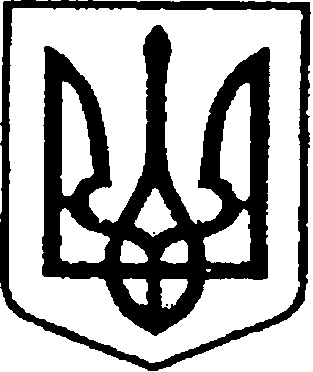 	          У К Р А Ї Н А    	     ЧЕРНІГІВСЬКА ОБЛАСТЬН І Ж И Н С Ь К А    М І С Ь К А    Р А Д А     29 сесія VIII скликанняР І Ш Е Н Н Явід  28 березня 2023  року                     м. Ніжин	                              №40-29/2023У відповідності до статей 25, 26, 42, 59, 60, 73 Закону України «Про місцеве самоврядування в Україні», Регламенту Ніжинської міської ради Чернігівської області, затвердженого рішенням Ніжинської міської ради від 27 листопада 2020 року № 3-2/2020 (зі змінами), враховуючи лист  комунального підприємства «Ніжинське управління водопровідно-каналізаційного господарства»  від 14 березня 2023 року  № 131, Акт №1 безоплатної          передачі-приймання матеріальних цінностей від 23 листопада 2022 року, гарантійний лист кінцевого користувача товарів гуманітарної допомоги №1 від 23 листопада 2022 р, акт №2 безоплатної передачі-приймання матеріальних цінностей від 22 грудня 2022 року та гарантійний лист кінцевого користувача товарів гуманітарної допомоги №2 від 22 грудня 2022 року,  Ніжинська міська рада вирішила:	1. Прийняти безоплатно у комунальну власність Ніжинської територіальної громади та поставити на баланс виконавчого комітету  Ніжинської міської ради, товарно-матеріальні цінності:	1.1. свердловинний насос Z631 06-L6W ELP 380-415 50 p/n:104LK2861 в кількості 1шт. Ціна за одиницю товару  83864,38 грн. без ПДВ;1.2. свердловинний насос Z646 05-L6W ELP 380-415 50 p/n:104LK3431в кількості 1 шт. Ціна за одиницю товару 86405,73 грн. без ПДВ;1.3. дренажний насос DOMO GRI 11/A 220-240 50 p/n:107678600 в кількості 2 шт. Ціна за одиницю товару 16566,22 грн. без ПДВ., вартість товару 33132,44 грн. без ПДВ;1.4. насос дренажний каналізаційний 00-20042120009 Flygt BS 2004212 MT 51-200 (HS84137021) в кількості 2 шт. Ціна за одиницю товару 12311,19 грн. без ПДВ., вартість товару 24622,38 грн. без ПДВ.	2. Передати з балансу виконавчого комітету Ніжинської міської ради товарно-матеріальні цінності, отримані від громадської організації «Центр екологічних ініціатив «Екодія» на баланс комунального підприємства «Ніжинське управління водопровідно-каналізаційного господарства»:2.1. свердловинний насос Z631 06-L6W ELP 380-415 50 p/n:104LK2861 в кількості 1шт. Ціна за одиницю товару  83864,38 грн. без ПДВ;2.2. свердловинний насос Z646 05-L6W ELP 380-415 50 p/n:104LK3431в кількості 1 шт. Ціна за одиницю товару 86405,73 грн. без ПДВ;2.3. дренажний насос DOMO GRI 11/A 220-240 50 p/n:107678600 в кількості 2 шт. Ціна за одиницю товару 16566,22 грн. без ПДВ., вартість товару 33132,44 грн. без ПДВ;2.4. насос дренажний каналізаційний 00-20042120009 Flygt BS 2004212 MT 51-200 (HS84137021) в кількості 2 шт. Ціна за одиницю товару 12311,19 грн. без ПДВ., вартість товару 24622,38 грн. без ПДВ.3. Начальнику відділу комунального майна  Управління комунального майна та земельних відносин Ніжинської міської ради Чернеті О.О. забезпечити оприлюднення даного рішення на офіційному сайті Ніжинської міської ради протягом п’яти робочих днів після його прийняття.4. Організацію виконання даного рішення покласти на першого заступника міського голови з питань діяльності виконавчих органів ради Вовченка Ф.І., начальника Управління комунального майна та земельних відносин Ніжинської міської ради Чернігівської області Онокало І.А.5. Контроль за виконанням даного рішення покласти на постійну комісію міської ради з питань житлово-комунального господарства, комунальної власності, транспорту і зв’язку та енергозбереження (голова комісії – Дегтяренко В.М.).Міський голова			      	          		                Олександр КОДОЛАВізують:Начальник Управління комунального майната земельних відносин Ніжинської міської ради	              Ірина ОНОКАЛОПерший заступник міського голови з питань діяльності виконавчих органів ради                                         Федір ВОВЧЕНКОСекретар Ніжинської міської ради                                              Юрій ХОМЕНКОНачальник відділу юридично-кадрового забезпечення апарату виконавчого комітету                                В`ячеслав ЛЕГА                     Ніжинської міської ради     		                    Головний спеціаліст-юрист відділубухгалтерського обліку, звітностіта правового забезпечення Управліннякомунального майна та земельнихвідносин Ніжинської міської ради                                           Сергій САВЧЕНКОГолова постійної комісії міськоїради з питань житлово-комунальногогосподарства, комунальної власності, транспорту і зв’язку та енергозбереження	            Вячеслав ДЕГТЯРЕНКОГолова постійної комісії міської ради з питаньрегламенту, законності, охорони прав і свобод громадян,запобігання корупції, адміністративно-територіальногоустрою, депутатської діяльності та етики                                 Валерій САЛОГУБПро безоплатне прийняття у комунальну власність Ніжинської територіальної громади товарно-матеріальних цінностей та подальшу їх передачу на баланс комунального підприємства «Ніжинське управління водопровідно-каналізаційного господарства» отриманих від громадської організації «Центр екологічних ініціатив «Екодія»